Speisenkarte März 2019Menu march 2019Suppen / soups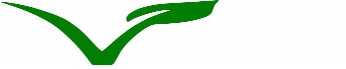 Klare Tomatensuppe mit Tomaten & Reis
clear tomato soup								6,50€ Süßkartoffelsuppe mit Riesengarnele						7,50€ Sweet potato soup with prawnVorspeisen & SalateStarters & saladsBedienen sie sich an unseren reichhaltigen Vorspeisen & SalatbuffetTomate Mozzarella, Antipasti und leckere Vorspeisen werden jeden Tag von unsereKüche für sie frisch zubereitet. Ein leckerer Dip, verschiedene Essige & Öle sowieBaguette & Brot stehen ebenfalls für sie bereitHelp yourself to our appetizers & salad buffetTomato mozzarella, antipasti and delicious appetizers are made freshly every day by ourStaff  for you. A delicious dip, various vinegars & oils, as wellBaguette and bread are also available for youVorspeisenbuffet „solo“								12,50€ Starterbuffet „solo“Flammkuchen aus dem Steinofen….Tarte from the stone oven….Schinken |Lauch | Käse									15,50€	Ham| Leek | CheeseThunfisch | Rote Zwieblen 								15,50€Tuna | red onions Paprika| Oliven | Hirtenkäse | rote Zwiebeln						15,50€paprika / olives | cheese | red onionsZu allen Flammkuchen nehmen Sie sich einen Salat / Vorspeise vom BuffetPlease take a salad / strater from the Buffet to all tartes from the OvenAlle Preise verstehen sich inklusive 19% Mehrwertsteuer & BedienungHauptgerichte / Main CourseZu allen Hauptgerichten nehmen Sie sich einen Salat & Vorspeise vom BuffetFor all main courses, please take a salad and starter from the Buffet Hausgemachte Lasagne 				              				17,50€	 Homemade lasagne	Rumpsteak (250Gr.) | Cognac Pfefferrahm | Bratkartoffeln | Austernpilze	 	29,50€Rumpsteak (250gr.)  / cognac – peppersauce |fried potatos | Oysters mushroomsSchweineschnitzel | Zitrone | Bratkartoffeln						21,50€ Pork cutlet | citron | frie potatoe |Hamburger „Milser Krug“Rindfleisch | Salat |Käse |Bacon | Steakhouse PommesBarbecue Sauce | Mayonnaise | Ketchup 						20,50€ Beef | Salad | Cheese | Bacon | Steakhause frites Barbecue Sauce | Mayonnaise | Ketchup | Putensteak in Marsala gegart | Pfannengemüse | Röstis				19,50€ Steak of turkey in Marsala | vegetables | potato rösti Schweinemedaillons im Speckmantel | Bündelböhnchen| Kartoffelrösti		Cognac Pfeffer Sauce									21,50€	 Filet of pork / bacon | green beans | potato rösti / Cognac Pepper SauceDoraden Filets| Kräutermarinade | Gemüse Risotto					20,50€ 	Filets of Dorade| herbs | Vegetable risottoLachs | Riesengarnele | Kerbelsauce | Tagliatelle 			 		22,50€ Salmojn | prawn | chervil sauce | TagliatelleTagliatelle | getrocknete Tomate | Pinienkerne | Parmesan | Ruccola | 		17,50€ Tagliatelle / dried tomato | pine nuts |pParmesan | RuccolaEin Mitarbeiter präsentiert jeden Monat ein Gericht aus seiner HeimatOne of our staff presents every month a dish from his homelandMärz/march : Anita Onica  (Rumänien)„Sarmale“Krautwickel(Sauerkraut gefüllt mit gehacktem Schweinenacken & Reis) 
Cabbage roll (Sauerkraut stuffed with minced pork neck & rice)17,50€Alle Preise verstehen sich inklusive 19% Mehrwertsteuer & BedienungDessertSweetsEin kleiner Dessertgruß aus der Küche servieren wir Ihnen zum Abschluss Ihres Abendessens. Dieser Gruß gehört mit zum Umfang Ihres AbendessensA small desert greeting from the chef oft he kitchen we serve you at the end of your meal. This greeting belongs tot he scope of yout dinner Darüber hinaus haben wir folgende Eisspezialitäten für Sie im Angebot:In addition we have the following ice cream specialitäten for you:Gemischter Eisbecher „Milser Krug“mit frischen Früchten, Erdbeersauce & Sahne					7,50€ Mixed sundae „Milser Krug“With fresh fruits, Strawberry sauce & creamVanilleeis mit warmer Schokoladensauce & Sahne				7,50€ Vanilla icecream with warm Chocolat Sauce & cream	Vanilleeis mit warmen Himbeeren & Sahne					8,50€Vanilla icecream with warm raspberries & cream	Joghurt Kirscheis mit Amarenakirschen & Sahne				8,50€ Yogurt cherry ice cream with Amarena cherriesUnsere Eissorten 							  1,50€ pro KugelOur ice cream varieties				     	 0,50€ pro Port. Sahne     Erdbeer | Vanille | Schokolade | Zitrone	Strawberry | Vanilla | Chocolate | lemonKinderkarte / childrens menuNudeln mit Bolognese Sauce							6,50€Schweineschnitzel mit Pommes Frites						8,50€ Chicken Mc Nuggets |Pommes Frites 						7,50€ eine Kugel Eis (Vanille| Schokolade | Erdbeere | Zitrone	            1,50€ pro KugelAlle Preise verstehen sich inklusive 19% Mehrwertsteuer & Bedienung AperitifSekt Schloss Trier auf Eis			0,15l 	  6,00€(Sparkling Wine)				0,75L	22,00€Prosecco Villa Teresa				0,15L 	  6,00€(Organic)					0,75L	22,00€Prosecco Villa Teresa Rosé			0,15L 	  6,00€(Organic)					0,75L	22,00€Aperol Sprizz					0,2L 	  7,00€(Sparkling Wine)Sekt mit Peachtree auf Eis			0,15L 	  6,50€(Sparkling Wine)Sekt mit Cassissée auf Eis			0,15L 	  6,50€(Sparkling Wine)Campari Orange				0,2L	  6,50€Sherry Medium, Dry, Cream			5cL	  4,00€Portwein Tawny/ White			5cL	  4,00€Martini 					5cL	  4,50€Bianco/ Rosso/ Extra DryHugoProssecco, Hollunder, Limette&Minze					0,2l 	   7,00€Alle Preise verstehen sich inklusive 19% Mehrwertsteuer & Bedienung Alkoholfreie Getränke (Non-alcoholic Beverages)Carolinen Gourmet		0,2L		2,50€Mineralwasser			0,75L		6,50€San Pellegrino			0,5L		5,50€Carolinen Gourmet		0,2L		2,50€Apfelschorle			0,4L		3,50€Coca Cola/Fanta		0,2L		2,50€Spezi/Sprite			0,4L		3,50€Schweppes Ginger-Ale/Bitter Lemon 	TonicWater			0,2L		3,00€BionadeHolunder & Litschi    		0,33L		3,50€Orangensaft 			0,2L		3,00€(Orange juice)Traubensaft			0,2l		3,00€(Grape juice)Apfelsaft			0,2l		3,00€(Apple juice)Multivitamin			0,2l		3,00€(Multi vitamin juice)Rhabarberschorle		0,33l		3,50€(Rhabar with sprakling water)Bier vom Fass	(beer from the barrel)	Flaschen Bier 	(bottled beer)Herforder Pils 		0,25l		2,60€					0,40l		3,80€	Alster				0,25l		2,60€					0,40l		3,80€	Altbier				0,33l		3,00€Vitamalz			0,33l		3,00€Herforder Alkoholfrei	0,33l		3,00€(non-alcoholic)König Ludwig Weissbier	0,50l		4,00€König Ludwig Dunkel	0,30l		3,20€ König Ludwig alkoholfrei	0,50l		4,00€	(non-alcoholic)		Alle Preise verstehen sich inklusive 19% Mehrwertsteuer & Bedienung Digestif & Spirituosen (Spirits)Malteser					2cl	3,00 €		Ramazotti					2cl	3,00 €Jubiläums Akvavit				2cl	3,50 €		Fernet Branca					2cl	3,00 €Linie Aquavit					2cl	3,50 €		Jägermeister					2cl	3,00 €	Underberg					2cl	2,50 €Smirnoff Wodka 				2cl	3,50 €		Sambuca 					2cl	3,50 €Grand Marnier 				2cl	3,50 €		Ouzo 12 					2cl 	2,50 €Asbach Uralt 					2cl	3,50 €		Southern Comfort				2cl	4,00 €Whiskey|Johnny Walker (Red Label) 			4 cl 	  3,50 €Ballantines					4 cl	  3,50 €Jim Beam					4 cl 	  3,50 €Tullamore Dew				4 cl 	  4,00 €Jack Daniels					4 cl 	  5,00 €Talisker 10 Years				4 cl	  9,00 €Glenmorangie Lasanta			4 cl	12,50 €Oban 14 Years				4 cl	12,50 €Glenfiddich 15 Years				4 cl	10,50 €Lagavulin 16 Years				4 cl	14,50 €CognacHennessy Fine de Cognac			4 cl	10,50€Hine Rare VSOP				4 cl	12,50€GinHendrick’s					4cl	 7,50€Bombay					4cl	 5,50€GrappaPsenner Grappa Selezione			2 cl	2,50€Psenner Grappa Barrique			2 cl	3,00€Armangnac / BrandyCles des Ducs VSOP				4cl	6,50€Carlos I					4cl	6,50€CalvadosPére Magloire VSOP				4cl	5,50€Alle Preise verstehen sich inklusive 19% Mehrwertsteuer & Bedienung Obstbrände & GeisteWilliamsbirne /Schladerer							2cl	4,00€Waldhimbeergeist /Schladerer						2cl	4,50€Kirschwasser /Schladerer							2cl	4,50€Mirabellenbrand /Schladerer							2cl	4,50€Obstwasser /Schladerer							2cl	4,50€		Alte Zwetschge /Ziegler							2cl       8,00€Cocktails (0,2l)ohne Alkohol(non-alcoholic):						je 7,50€ Sportsman (Ananas & Maracuja) 	Strawberry Colada (Erdbeere, Kokos & Sahne)Cocktails (0,2l)mit Alkohol (with Alcohol)							je 8,50€Swimming Pool (Rum, Ananas (pineapple),  Cocos, blue Curacao)Pina Colada (Rum, Ananas (pineapple), Cocos, Sahne(cream))Sex on the beach (Vodka, Ananas (pineapple), Orange , Zitrone(lemon), Grenadine)MaiTai (Orange, Rum, Limette, Zucker(sugar)) 	HeißgetränkeHot beverage Kaffee “Crème”	 oder „Filterkaffee“						3,50€		Cappuccino									3,50€		Milchkaffee (Milkcoffee)							3,50€		Latte Macchiato								3,50€		Espresso									2,50€		Chociato (Espresso & hot chocolate)						3,50€		Heiße Schokolade (hot chocolate)						3,50€		Kaffee HAG									3,50€		Teehaus Ronnefeld			Kännchen Tee (pot of tea) 							6,50€Earl Grey, Summer Darjeeling, English Breakfast, Fitness Tea Orientel Olong, Pear & Peach, Mint & fresh, Morgentau, Sweet berries, Orange CreamAlle Preise verstehen sich inklusive 19% Mehrwertsteuer & Bedienung / Weine 0,2l / wine 0,2lBadenBischoffinger Rosé							Spätburgunder-Weißherbst Halbtrocken 	  	  0,2 l		  6,50€		BadenWeingut Sonnenhof Rotwein	(red wine)			Trollinger, QbA Trocken			 	 0,2 l		  6,50€		Rheinhessen:					Westhofener Bergkloster				Grauer Burgunder , Trocken 				0,2l		  6,50€Rheingau:Schloss Vollrads					Riesling ,,Volratz `` ,QbA Trocken 			0,2l		  8,50€Weingut Campagnola							Chardonnay						  0,2 l	 	  6,50€			Weingut Campagnola Rotwein (red wine)	              Montepulciano d’Abbruzzo DOC			  0,2 l	  	  6,50€			Primitivo, Doppio Passo									Rotwein (red wine), trocken				 0,2l	  	  7,00€	Wein in ganzen Flaschen / wine in bottles Deutschland (Germany) 													Bischoffinger Rosé					0,75 l		19,50€			Spätburgunder-Weißherbst Halbtrocken 	  	 	Waldulmer Pinot Noir Rotwein (red wine)		0,75 l		23,50€		Spätburgunder, QbA trocken		   			Württemberg:									Weingut Sonnenhof Rotwein	(red wine)		0,75 l		20,50€		Trollinger, QbA Trocken			 			Pfalz:RuppertsbergerRiesling, Kabinett halbtrocken 			0,75l		18,50€Alle Preise verstehen sich inklusive 19% Mehrwertsteuer & Bedienung Wein in ganzen Flaschen / wine in bottles Rheinhessen:					Westhofener Bergkloster				0,75l		19,50€Grauer Burgunder , Trocken 				Rheingau:Schloss Vollrads					1,0 l		23,50€Riesling ,,Volratz `` ,QbA Trocken 			Italien (Italy):										Weingut Campagnola					0,75 l		19,50€			Pinot Grigio	AOC 									Weingut Campagnola					0,75 l		19,50€			Chardonny						  			Weingut Campagnola Rotwein (red wine)	            0,75 l		19,50€	Montepulciano d’Abbruzzo DOC				Primitivo										Rotwein (red wine), trocken				0,75 l		24,50€			Frankreich(France):Sauvignon, Val de Loire				0,75l		25,00€Weißwein, trocken Cotes du Rhone 					0,75l		28,00€Rotwein, trocken 				La Grange ClassiquePays d`oc Rotwein (red wine), fruchtig (fruity)	0,75l		22,00€Spanien(Spain):Conde Valdemar					0,75l		23,50€Crianza / RiojaSüd Afrika (South Africa):Lion`s Pride Reserve Rotwein (red wine)		 0,75l		28,50€Cuvee aus Cabernet Sauvignon, Piontage & MerlotAlle Preise verstehen sich inklusive 19% Mehrwertsteuer & Bedienung 